ZLÍNSKÝ KRAJSKÝ FOTBALOVÝ SVAZ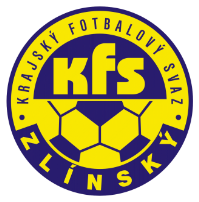 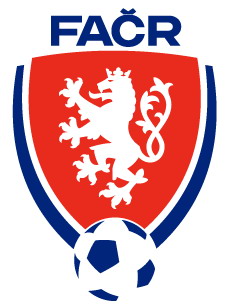 Hradská 854, 760 01 ZLÍNTel: 577 019 393Email: lukas@kfszlin.czIČO: 709 35 882N O M I N A C EReprezentace mužů Zlínského KFSke kvalifikačnímu utkání Olomoucký KFS – Zlínský KFSve středu 8. června 2022 ve Šternberku_____________________________________________________________Vrba Marek		- TJ Skaštice			Kvasnica Patrik			- FC SlušoviceGlozyga Martin		- TJ Skaštice			Goňa Martin			- FC TVD SlavičínŠvec Michal		- FK Luhačovice			Juřica David			- FC BrumovHorňák Petr		- FC Strání			Pavelka David			- SFK ELKO HolešovMiklík Michal		- SFK ELKO Holešov		Krajča Pavel			- SK Baťov 1930Bršlica Pavel		- SK Baťov 1930			Sopůšek Roman			- TJ Spartak HlukKašík Jakub		- SK Baťov 1930			Klečka Lukáš			- FC SlušoviceGojš Jan		- SK Baťov 1930			Chovanec Marek		- FC BrumovTkadlec Radim		- FC Slušovice			Náhradníci:Janalík Radek		- SFK ELKO Holešov		Výmola Martin			- TJ Val. MeziříčíBerčík Ondřej		- TJ Skaštice			Paštěka Robert                              - SFK ELKO Holešov 	Janík Jakub		- SK Boršice			Oplt Marek			- FC MorkoviceKnap Dominik	 	- FC Morkovice			Daněk Simon	        		- SFK ELKO HolešovRealizační tým:Trenér			Motal Lukáš – mobil 728 532 562Asistent trenéra		Kolenič Roman – mobil 605 105 790Vedoucí mužstva		Zlínský AlešMasér			Miklík PetrZdravotník		Dobroslávková EvaManager		Labancz PetrÚčel:	kvalifikační utkání 2. kola Regions Cup s výběrem Olomouckého KFS dne 8. června 2022 Sraz účastníků:	ve středu 8. června 2022 v 10.30 hod. na stadionu v Holešově, 11.00 – 11.45 hod. rozcvičení,	12:30 hod. oběd Panský pivovar, 13:30 hod. taktická příprava, 14.30 hod. odjezd do ŠternberkaDoba a místo konání:	středa 8. června 2022 stadion FK Šternberk – tráva, Blahoslavova 1434/15, ŠternberkJízdné bude proplaceno na místě dle platných směrnic Zl KFS.Hráči s sebou vezmou veškerou potřebnou výstroj (brankáři kompletní výstroj), tj. kopačky, chráničePřípadné omluvy je nutné okamžitě nahlásit trenérům. Případná nezdůvodněná neúčast bude předána k disciplinárnímu řízení.Hráči včetně realizačního týmu jsou povinni vzít s sebou platný průkaz zdravotního pojištění:Radovan Lukáš				Petr Labancz				František Hubáček,PhDr.Sekretář Zl KFS			manager repre výběru Zl KFS		                    předseda Zl KFS